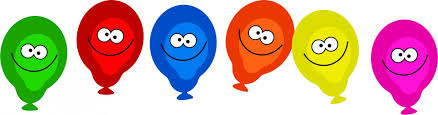 		                HCWR fyller 10 år!... …och du är bjuden på kalas!Söndagen den 18 september mellan kl. 12 och 17, är alla WRAS-medlemmar bjudna till arenan på High Chaparral för att fira att vår klubb blivit tio år och så klart tar du med dig din häst…eller inte…Förutom att vi rider tillsammans så erbjuder HCWR dig en möjlighet att rida på ”Nature Trailbanan”, träningsmöjlighet på arenan samt en lekfull tävling i Trail (se regler nedan). Vi kommer också att utmana din klubb i en fotbollsmatch till häst (se spelregler nedan).Ta med dig lite gott till hästen och en härlig fikakorg (som du vet har vi fokus på fikat i vår klubb). Vi har grillen igång och du tar med dig det du vill grilla.Häng på nu för en riktigt trevlig dag bland underbara ridkompisar och roliga upptåg…och du…glöm inte att anmäla till din klubb om du vill vara med i fotbollsmatchen. 	
Kostnad?? Näää, det hoppar vi över men ett inslaget paket med högsta värde 50:- tar du med dig till prisbordet i skojtrailen (om du vill vara med i den)….för övrigt är vi bara glada om du kommer…men anmäler att du kommer gör du ändå till:
 ingela.ynghagen@gmail.com        Välkommen!!!
Spelregler fotbollEtt lag består av fyra utespelare och (om man vill) en målvakt.Alla spelare (inte hästarna då förstås…) bär hjälm.Alla hästar har tränsbett (snaffle).Matchen är 10 minuter lång med sidbyte efter 5 minuter. Under sidbytet är det också 5 minuters paus. En uppsutten domare kommer att finnas på planen. Han/hon ser till att inga hästar hamnar i ”farliga” situationer. Då blåser domaren av och det blir frispark för motståndarlaget.Farliga situationer kan t ex vara:Spark mot annan hästRyttare som tar i annan hästs tygelTacklingar mot annat ekipage, förutom i strid om bollen.Laget får bytas ut hur som helst men bara under de 5 minuter som det är paus. Om någon häst blir halt eller skadad på annat sätt måste den omedelbart lämna arenan.Om en ryttare trillar av måste man leda sin häst av planen och får inte komma tillbaka i spelet förrän efter första halvlek eller, om det händer i sista halvlek, till nästa match.Alla lag möter alla. Flest segrar vinner. Har två lag lika antal segrar efter att alla har mötts, spelas en finalmatch mellan dessa två lag.Lottning avgör vilket lag som har första utspark.Det är tillåtet att rida mot bollen när motståndarlaget har bollen i spel. 
Ingen frispark för offside.
Ingen straff för händelser i målområdet.
Vilken tygelfattning som helst är tillåten.
Vilken sadel som helst är tillåten.I övrigt ganska lik vanlig fotboll…ha ha ha.Regler för ”Poängtrail”En trailbana kommer att sättas ut där alla hinder är värda ett visst antal poäng. Det kan vara en poäng från ett håll och ett annat poängvärde från ett annat håll. Du har en timme på dig att själv designa din banskiss utifrån hur hindren ligger för att tillägna dig så många poäng som möjligt. Du får rida alla hinder i vilken riktning du vill och hindren får ridas hur många gånger som helst.Domaren kommer att döma din trail på ungefär samma sätt som i en vanlig trail förutom att ”fel väg” inte kommer att finnas.Du får startsignal av domaren.Din Trail får ta 4 minuter. Därefter kommer domaren att blåsa av dig med en visselsignal. Du får då rida över ett hinder till.Om hästen vägrar på ett hinder så kan man släppa det och byta hinder. Om däremot ryttaren misslyckats med att stänga grinden vid första försöket, kommer det hindret inte att kunna göras om. Samma sak gäller om hästen sparkat snett ryggningsbommar eller drastiskt ändrat ett annat hinder.Du får använda vilka gångarter du vill.Det ekipage som fått ihop mest poäng efter sina 4 minuter vinner. Poängen räknas så här:	Bo-Raglan Ljughalle på sin häst Träliga Träjla, rider över bron från höger till vänster. Bron är värd 100 poäng från det hållet. Han vänder direkt efter bron och rider över den från andra hållet. Det hållet är svårare så det är värt 150 poäng. Bo-Raglan rider sedan bara över bron, fram och tillbaka, i fyra minuter. Han hinner rida den 10 gånger och får ihop 1250 poäng på hinder. Men Träliga Träjla är ganska slarvig av sig och Bo-Raglan hade lite väl bråttom, så ett par gånger hoppade Träjla av bron i farten och hon slog i framkanten vid ett par tillfällen. Första gången de gick över fick de dessutom en vägran (penalty 5). Ekipaget fick slutscore 58 poäng (Bedömd enligt vanlig trail av domaren). Dessa läggs då till de 1250 poäng de fick på hinder. Total score: 1308 poäng.Kostnad för klassen är ett inslaget paket med högsta värde 50:-.Alla som deltagit i klassen kommer in för prisceremoni efteråt. Här får vinnaren välja paket först, tvåan efter det osv…